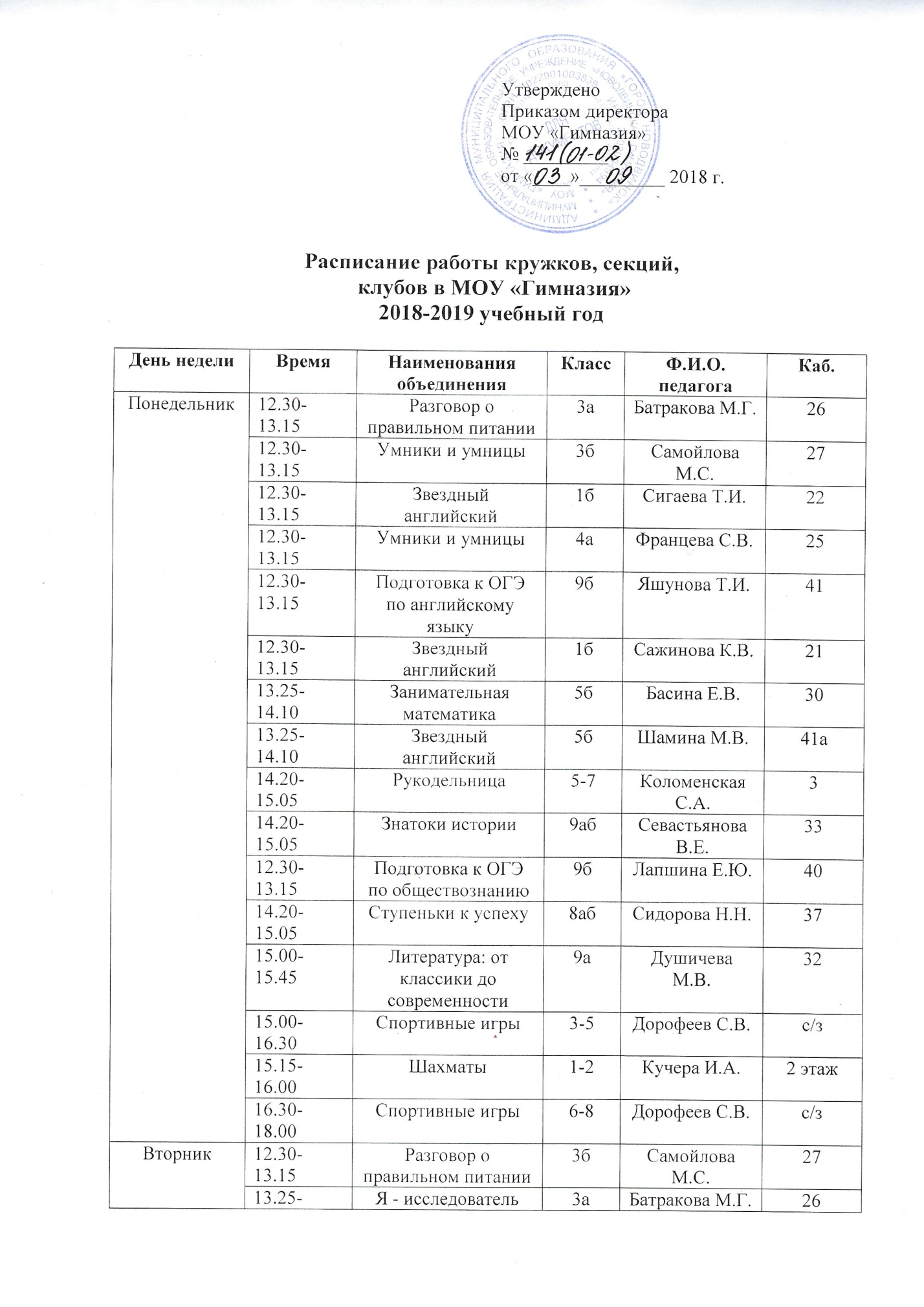 13.25-14.10Я - исследователь3аБатракова М.Г.2614.00-15.00Патриот7Дорофеев С.В.с/з14.20-15.05Проектная деятельность7бБойкова Е.И.4014.20-15.05Юный филолог9бБойкова Е.И.4014.20-15.05Проектная деятельность6а,7аДушичева М.В.3214.20-15.05Подготовка к ОГЭ по английскому языку9аЯшунова Т.И.41а15.15-16.00Спортивные игры1-2Кучера И.А.с/з16.00-18.00Общая физическая подготовка3-5Дорофеев С.В.с/зСреда12.30-13.15Умники и умницы2аСедых Н.В.23Среда12.30-13.15Лесная школа1аЧунихина О.Е.21Среда12.30-13.15Основы проектной деятельности2бЮжакова И.А.24Среда12.30-13.15Ловкие ручки1бРедькина Т.А.31Среда12.30-13.15Звездный английский4аКонюхова Е.С.25Среда13.25-14.10Ловкие ручки3абРедькина Т.А.31Среда13.25-14.10Подготовка к ОГЭ по обществознанию9аЛапшина Е.Ю.40Среда14.20-15.05Наглядная геометрия6абЗвонарева Е.В.34Среда14.20-15.50Химия элементов8абИванова Н.Н.47Среда15.00-16.30Спортивные игры3-5Дорофеев С.В.с/зСреда15.15-16.00Шахматы1-2Кучера И.А.2 этажСреда16.30-18.00Спортивные игры6-8Дорофеев С.В.с/зЧетверг 12.30-13.15Умники и умницы3аБатракова М.Г.26Четверг 12.30-13.15Умники и умницы3бСамойлова М.С.27Четверг 12.30-13.15Звездный английский1аСигаева Т.И.22Четверг 12.30-13.15Умники и умницы4бТкаченко И.А.20Четверг 12.30-13.15Умники и умницы4аФранцева С.В.25Четверг 12.30-13.15Звездный английский1аСажинова К.В.21Четверг 13.25-14.10Секреты бумагопластики6абРедькина Т.А.31Четверг 14.00-15.00Патриот7Дорофеев С.В.с/зЧетверг 15.15-16.00Спортивные игры1-2Кучера И.А.с/зЧетверг 16.00-18.00Общая физическая подготовка3-5Дорофеев С.В.с/зПятница12.30-13.15Звездный английский3бКонюхова Е.С.25Пятница12.30-13.15Звездный английский1аСигаева Т.И.21Пятница12.30-13.15Основы проектной деятельности2бЮжакова И.А.24Пятница12.30-13.15Звездный английский1аСажинова К.В.22Пятница13.25-14.10Я - исследователь3аБатракова М.Г.26Пятница13.25-14.10Звездный английский1бСигаева Т.И.21Пятница13.25-14.10Звездный английский1бСажинова К.В.22Пятница14.20-15.05Решение географических задач9абБобрецова Е.И.42Пятница14.20-15.05Рукодельница5-7Коломенская С.А.3Пятница15.00-16.30Спортивные игры3-5Дорофеев С.В.с/зПятница15.00-15.45Хор5-8Иванова А.А.Рекреация2  этажПятница16.30-18.00Спортивные игры6-8Дорофеев С.В.с/зСуббота 12.40-13.20Веселый английский3аЯшунова Т.И.22Суббота 13.50-15.10Подготовка к ЕГЭ по химии11бИванова Н.Н.47